Gaseworkshop 2024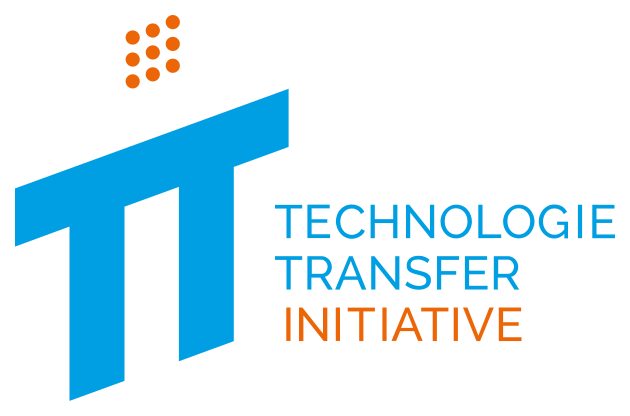 
Anmeldeformular für TeilnehmerBitte reichen Sie je ein Anmeldeformular für jede beim Workshop anwesende Person ein.AnmeldeinformationenBitte senden Sie das ausgefüllte Formular bis zum 14. Februar 2024 an:
gaseworkshop2024@ihfg.uni-stuttgart.deNach Erhalt der Anmeldedokumente, senden wir Ihnen eine Rechnung mit Ihren personalisierten Zahlungsinformationen zu.Bei weiteren Rückfragen wenden Sie sich bitte ebenfalls an oben genannte E-Mailadresse.Ort, Datum						UnterschriftName, VornameAnschriftTelefonTeilnahme anTeilnahme anTeilnahme anTeilnahme anModulen I+II
Modulen I+II
Modul I
Modul II
